СОВЕТ ДЕПУТАТОВ МУНИЦИПАЛЬНОГО ОБРАЗОВАНИЯ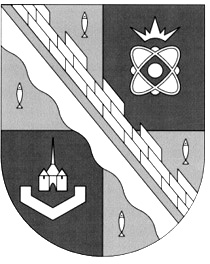 СОСНОВОБОРСКИЙ ГОРОДСКОЙ ОКРУГ ЛЕНИНГРАДСКОЙ ОБЛАСТИ(ТРЕТИЙ СОЗЫВ)Р Е Ш Е Н И Еот 07.08.2019 года № 132В связи с внесением изменений в Устав муниципального образования Сосновоборский городской округ Ленинградской области совет депутатов Сосновоборского городского округаР Е Ш И Л:1. Внести следующие изменения в «Положение о порядке проведения общегородского голосования на территории муниципального образования Сосновоборский городской округ Ленинградской области», утвержденное решением совета депутатов от 26.12.2017 № 221:1.1. пункт 2.1 изложить в новой редакции:«2.1. В целях настоящего Положения общегородское голосование может проводиться по инициативе совета депутатов городского округа или главы городского округа.»1.2. пункт 3.5 изложить в новой редакции:«3.5. Протокол общегородского голосования направляется должностным лицом органов местного самоуправления городского округа, ответственным за проведение общегородского голосования, на рассмотрение совета депутатов городского округа, председателя совета депутатов и главы городского округа.»2. Настоящее решение вступает в силу со дня официального опубликования в городской газете «Маяк» и подлежит применению со дня начала работы вновь избранного состава совета депутатов Сосновоборского городского округа четвертого созыва.3. Решение опубликовать в городской газете «Маяк».Заместитель председателясовета депутатов                                                                   Н.П. Сорокин«О внесении изменения в «Положение о порядке проведения общегородского голосования на территории муниципального образования Сосновоборский городской округ Ленинградской области»